Today’s ServiceJuly 28, 2019 Call to Worship                                                                                                                                                                                        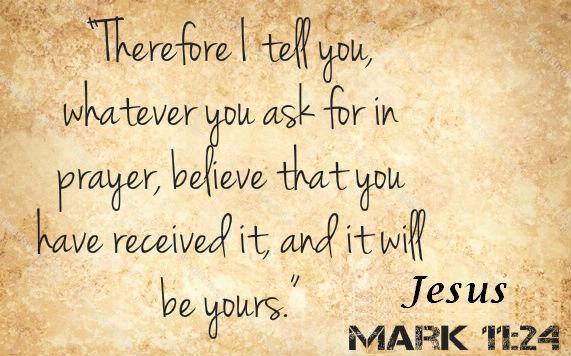 Hymn AnnouncementsPrayer RequestsMusicSermonOffering From the Pastor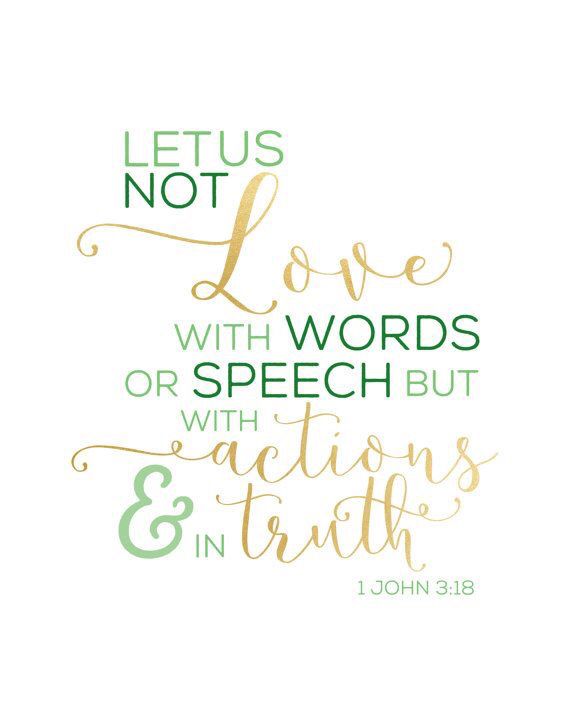 There is no question that words communicate love, but so do actions. Husbands need to do both. As the Apostle John wrote:One of the missing ingredients in male leadership in homes is sacrificial action.  When was the last time you gave up something for your wife—something you genuinely valued, like your golf game or a fishing trip?  Sometimes you need to give up something you enjoy so your wife can have a break which communicates one overriding truth: you love her.  To be a leader, a lover, and a servant is to accommodate your life to the gift God has given you—your wife (Proverbs 18:22).  Biblically approached and applied, the godly husband at the judgment seat of Christ will hear, “Well done, thou good and faithful servant.” Pastor TonyChurch InformationLast Week’s giving:       $     1, 150           Month to date:      $    3,860Weekly Goal:                 $      1,200	        Previous month:   $      6,125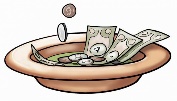 2019 Weekly Average: $     1,184           EldersTony Raker (Pastor)..……………………...........     tonyraker@yahoo.comDelmas (Moe) Ritenour….…………………………..  moemar@shentel.net Finance:   Linda Fraley ………………………………..  lindaf12@shentel.net IT & Media:  Rob Moses & Scott TuckerBulletin: Rob Moses ……………….  admin@graceevfreechurchva.org Breakfast: Tammy Copeland ……….…tammyscopeland@gmail.comAdult Sunday School 9:45 am……………………………………..  Linda Fraley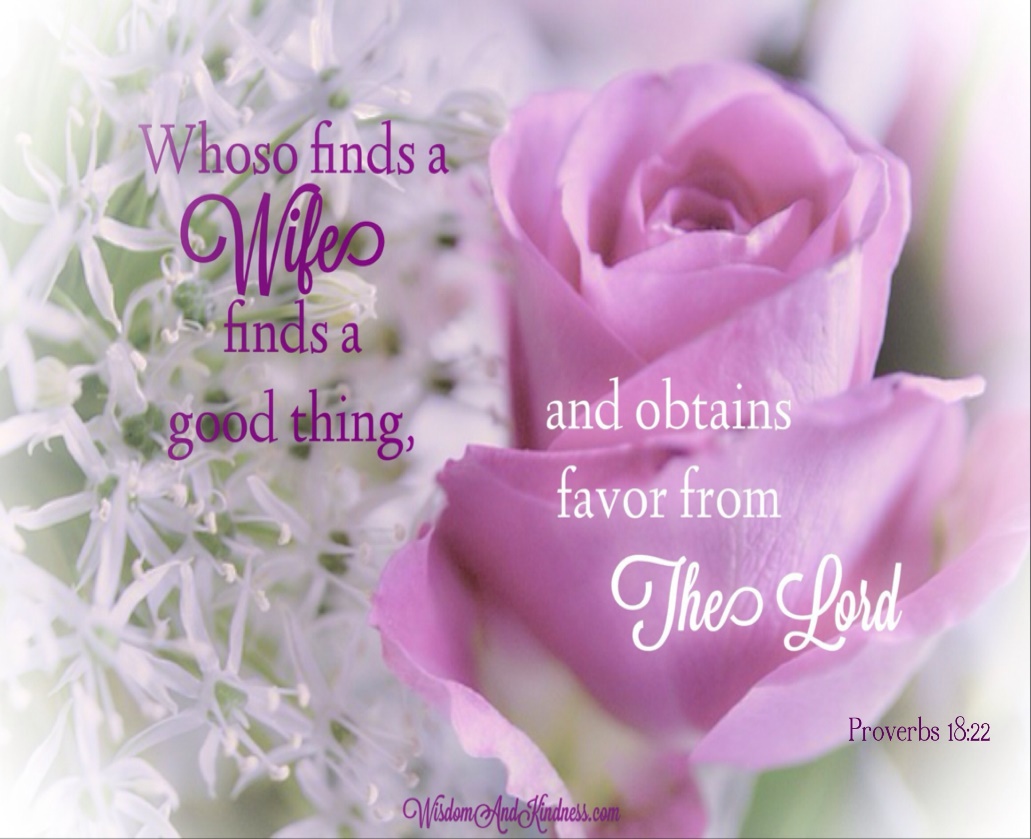 Grace Evangelical Free Church718 E Queen Street, Strasburg, VA 22657,     540-465-4744 msg ph  https://graceevfreechurchva.orgPlease turn off or mute cell phonesNotes: 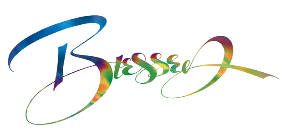    Next Breakfast is August 17th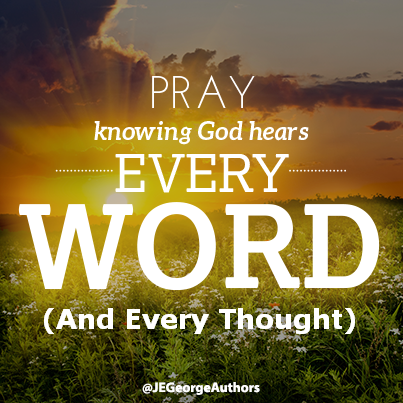 